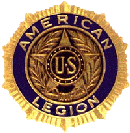        BLOOD DONOR REPORT 2012-2013DISTRICT __ COUNTY __ POST __  Choose OneBlood Donor Chairman Name:Blood Drives Held            _________________Total Pints Collected       _________________Total Workers:           Legionnaires          _________________           Auxiliary                _________________           Sal                          _________________           Boy Scouts             _________________           Red Cross               _________________           Others                     _________________Total Hours                     _________________Please Mail Form To:  Paul O. Tagiaferri                                       Department Blood Donor Chairman                                       PO Box 132			   Avon, N.Y.  14414